РЕШЕНИЕРассмотрев проект решения о признании утратившими силу некоторых  решений Городской Думы Петропавловск-Камчатского городского округа в сфере социальной поддержки несовершеннолетних, в отношении которых проводится индивидуальная профилактическая работа, внесенный Главой администрации Петропавловск-Камчатского городского округа Панченко Е.А, в соответствии                     с частью 3 статьи 28 Устава Петропавловск-Камчатского городского округа, Городская Дума Петропавловск-Камчатского городского округаРЕШИЛА:1. Принять Решение о признании утратившими силу некоторых решений Городской Думы Петропавловск-Камчатского городского округа в сфере социальной поддержки несовершеннолетних, в отношении которых проводится индивидуальная профилактическая работа.2. Направить принятое Решение Главе Петропавловск-Камчатского городского округа для подписания и обнародования.РЕШЕНИЕот 25.12.2014 № 294-ндО признании утратившими силу некоторых решений Городской Думы Петропавловск-Камчатского городского округа в сфере социальной поддержки несовершеннолетних, в отношении которых проводится индивидуальная профилактическая работаПринято Городской Думой Петропавловск-Камчатского городского округа(решение от 24.12.2014 № 645-р)1. Признать утратившими силу: 1) Решение Городской Думы Петропавловск-Камчатского городского округа от 05.11.2009 № 183-нд «О мерах муниципальной социальной поддержки несовершеннолетних, возвратившихся из специальных учебно-воспитательных учреждений закрытого типа, воспитательных колоний, в отношении которых судом применены меры, не связанные с лишением свободы, на 2010 год»;2) Решение Городской Думы Петропавловск-Камчатского городского   округа от 12.10.2010 № 293-нд «О внесении изменений в решение Городской Думы Петропавловск-Камчатского городского округа от 05.11.2009 № 183-нд «О мерах муниципальной социальной поддержки несовершеннолетних, возвратившихся из специальных учебно-воспитательных учреждений закрытого типа, воспитательных колоний, в отношении которых судом применены меры, не связанные с лишением свободы, на 2010 год»;3) Решение Городской Думы Петропавловск-Камчатского городского округа от 29.03.2011 № 337-нд «О внесении изменений в Решение Городской Думы Петропавловск-Камчатского городского округа от 05.11.2009 № 183-нд «О мерах муниципальной социальной поддержки несовершеннолетних, возвратившихся из специальных учебно-воспитательных учреждений закрытого типа, воспитательных колоний, в отношении которых судом применены меры, не связанные с лишением свободы».2. Настоящее Решение вступает в силу после дня его официального опубликования.Глава Петропавловск-Камчатскогогородского округа                                                                                        К.Г. Слыщенко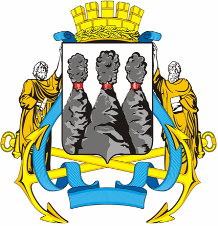 ГОРОДСКАЯ ДУМАПЕТРОПАВЛОВСК-КАМЧАТСКОГО ГОРОДСКОГО ОКРУГАот 24.12.2014 № 645-р24-я (внеочередная) сессияг.Петропавловск-КамчатскийО принятии решения о признании утратившими силу некоторых решений Городской Думы Петропавловск-Камчатского городского округа в сфере социальной поддержки несовершеннолетних,                             в отношении которых проводится индивидуальная профилактическая работа Глава Петропавловск-Камчатского городского округа, исполняющий полномочия председателя Городской ДумыК.Г. СлыщенкоГОРОДСКАЯ ДУМАПЕТРОПАВЛОВСК-КАМЧАТСКОГО ГОРОДСКОГО ОКРУГА